Информацияо предоставлении субсидии на оплату жилого помещения и коммунальных услугВ целях оказания гражданам материальной поддержки по оплате жилого помещения и коммунальных услуг семьям (гражданам), имеющим низкие доходы, предоставляются субсидии на оплату жилого помещения и коммунальных услуг. Субсидии предоставляются при наличии нескольких условий:1.	наличие регистрации по месту постоянного жительства в жилом помещении, для оплаты которого гражданин или семья обращается за субсидией;2.	проживание в данном жилом помещении в качестве собственника или нанимателя жилого помещения;3.	отсутствие подтвержденной вступившим в законную силу судебным актом непогашенной задолженности по оплате жилых помещений и коммунальных услуг, которая образовалась за период не более чем 3 последних года.Размер субсидии определяется как разница между региональным стандартом стоимости жилищно-коммунальных услуг, установленным для каждого муниципального образования для семьи определенного состава, и величиной, соответствующей 22% совокупного дохода семьи, определяемого за 6 месяцев. Отсчет указанного 6-месячного периода начинается за 6 месяцев до месяца подачи заявления о предоставлении субсидии.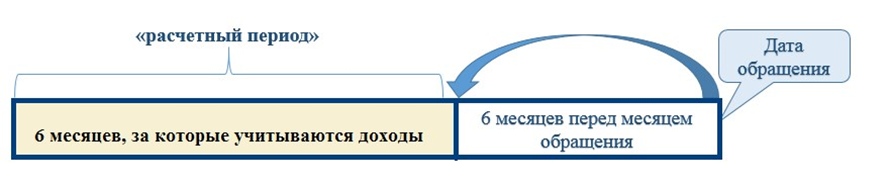 Сроки оказания услугиРешение о предоставлении субсидии или об отказе в ее предоставлении принимается в течение 10 рабочих дней со дня получения всех необходимых документов.Как подать заявление и документы:ДЛЯ СОБСТВЕННИКОВ ЖИЛЫХ ПОМЕЩЕНИЙ В МНОГОКВАРТИРНЫХ ДОМАХ, КОТОРЫЕ ОБЯЗАНЫ ВНОСИТЬ ВЗНОСЫ НА КАПИТАЛЬНЫЙ РЕМОНТДЛЯ СОБСТВЕННИКОВ ЖИЛЫХ ПОМЕЩЕНИЙ В МНОГОКВАРТИРНЫХ ДОМАХ, КОТОРЫЕ НЕ ОБЯЗАНЫ ВНОСИТЬ ВЗНОСЫ НА КАПИТАЛЬНЫЙ РЕМОНТДЛЯ НАНИМАТЕЛЕЙ ЖИЛЫХ ПОМЕЩЕНИЙ В МНОГОКВАРТИРНЫХ ДОМАХДЛЯ ЖИТЕЛЕЙ ЖИЛЫХ (ЧАСТНЫХ) ДОМОВТелефон для консультации  8-49339-4-26-68. Руководитель ТУСЗН по Приволжскому муниципальному району А.В. Дюжая- через портал государственных услуг. Ссылка на заявление для предоставления субсидии - https://gosuslugi.ru/600177/1;- лично по предварительной записи по адресу: г. Приволжск, пер. Коминтерновский, д.2,  телефон для записи 8-49339-4-26-68также записаться на прием можно на сайте Департамента социальной защиты населения Ивановской области (http//szn.ivanovoobl.ru/?type=news&id=67877);- через многофункциональные центры предоставления государственных услуг:   - г. Приволжск, ул. Революционная, д.63, тел. 8-49339-2-16-07, - с. Северцево, д.5, тел. 8-49339-4-31-35Семьям, проживающим в Приволжском муниципальном районе, у которых совокупный  доход  семьи  в месяц  находится  в  пределах  указанного  диапазона,   рекомендуем обратиться по адресу: г. Приволжск, пер. Коминтерновский, д.2, кабинет № 19 для назначения субсидии:Состав семьи (количество постоянно прописанных членов семьи)Состав семьи (количество постоянно прописанных членов семьи)1 чел2 чел3 чел4 чел5 челДиапазон размера совокупного дохода  семьи (руб./мес.)Приволжское городское поселение 0-20900  0-312500-42600 0-56850  0-71070Диапазон размера совокупного дохода  семьи (руб./мес.)Плесское городское поселение0-19740  0-29430  0-40050  0-53420  0-66800Диапазон размера совокупного дохода  семьи (руб./мес.)Ингарское сельское поселение0-17700  0-26100  0-35450 0-47280  0-59120Диапазон размера совокупного дохода  семьи (руб./мес.)Новское сельское поселение0-19600  0-29350  0-40150 0-53530  0-66940Состав семьи (количество постоянно прописанных членов семьи)Состав семьи (количество постоянно прописанных членов семьи)1 чел2 чел3 чел4 чел5 челДиапазон размера совокупного дохода  семьи (руб./мес.)Приволжское городское поселение 0-198500-299300-409000-545600-68220Диапазон размера совокупного дохода  семьи (руб./мес.)Плесское городское поселение0-187000-281000-383300-511400-63950Диапазон размера совокупного дохода  семьи (руб./мес.)Ингарское сельское поселение0-166500-247700-337200-450000-56270Диапазон размера совокупного дохода  семьи (руб./мес.)Новское сельское поселение0-185300-280200-384100-512500-64090Состав семьи (количество постоянно прописанных членов семьи)Состав семьи (количество постоянно прописанных членов семьи)1 чел2 чел3 чел4 чел5 челДиапазон размера совокупного дохода  семьи (руб./мес.)Приволжское городское поселение 0-206300-309300-421800-562700-70370Диапазон размера совокупного дохода  семьи (руб./мес.)Плесское городское поселение0-200000-297500-404400-539600-67470Диапазон размера совокупного дохода  семьи (руб./мес.)Ингарское сельское поселение0-174300-257700-350100-467100-58420Диапазон размера совокупного дохода  семьи (руб./мес.)Новское сельское поселение0-193100-290200-397000-529700-66240Состав семьи (количество постоянно прописанных членов семьи)Состав семьи (количество постоянно прописанных членов семьи)1 чел2 чел3 чел4 чел5 челДиапазон размера совокупного дохода  семьи (руб./мес.)Приволжское городское поселение 0-13890  0-21880  0-30270  0-40400  0-50520Диапазон размера совокупного дохода  семьи (руб./мес.)Плесское городское поселение0-12280  0-18670  0-25450  0-33970 0-42480Диапазон размера совокупного дохода  семьи (руб./мес.)Рождественское сельское поселение0-11450  0-17250  0-23560  0-31440  0-39330Диапазон размера совокупного дохода  семьи (руб./мес.)Ингарское сельское поселение0-11920 0-18280  0-25110  0-33510  0-41920Диапазон размера совокупного дохода  семьи (руб./мес.)Новское сельское поселение0-10140  0-14730  0-19780  0-26410  0-33040